	 	           		Jani Jalkanen 	          Jouko Mäki-Lohiluoma	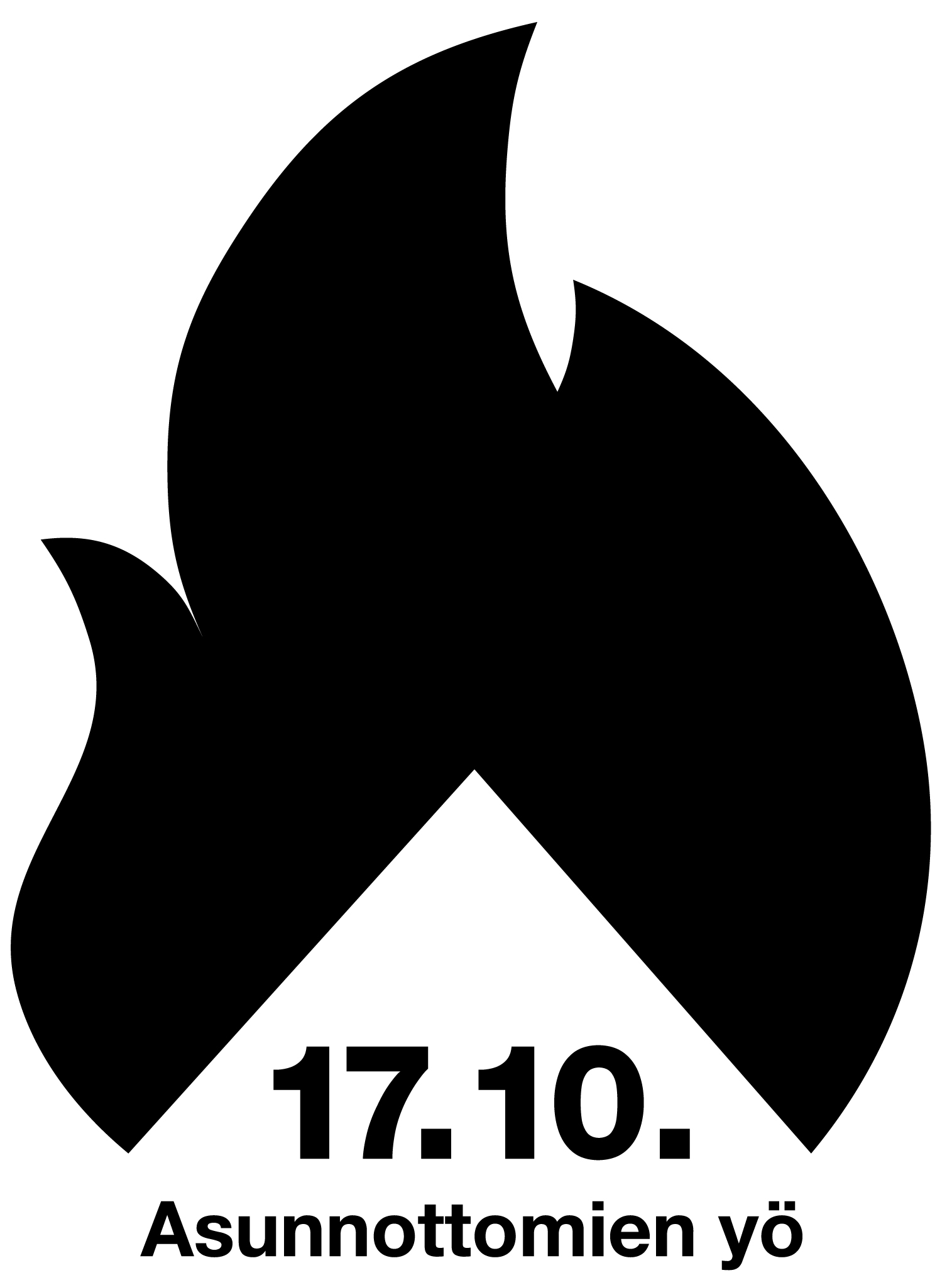 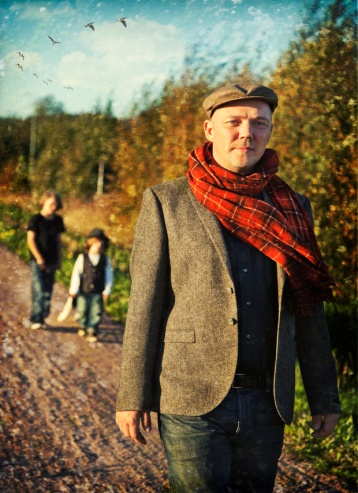 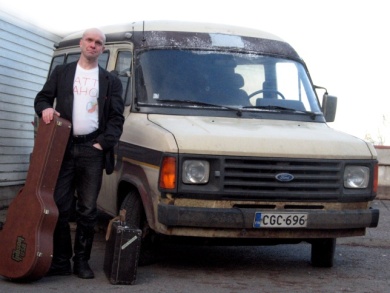   TERVETULOAASUNNOTTOMIEN YÖ – TAPAHTUMAANPYHÄN MIKAELIN KIRKKOON 17.10.2013(tapahtuma on maksuton)OHJELMAKello 16:00	Avajaissanat Kello 16:20	Musiikkia Jouko Mäki-LohiluomaKello 17:30	Paneeli asunnottomuudesta (puolueiden edustajat)Kello 19:00	Asunnottomien yön tulet - Kunnanjohtaja Tarmo AarnioKello 19:30	Musiikkia Jani Jalkanen + Suora lähetys + Kulkuriveli Jami + Ilkka Vainio + Amadeus	”Myrskyn jälkeen – Kuin Taivaisiin – Matka jatkuu….”Kello 21:30	Asunnottomien yön messu – Diakonia pappi Hannu SuniKello 24:00	Kirkko sulkeutuu Kello 02:00	Teltta sulkeutuu ja tapahtuma loppuu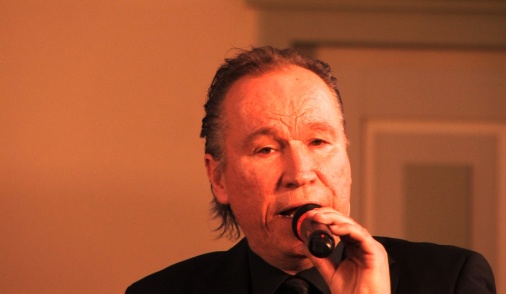 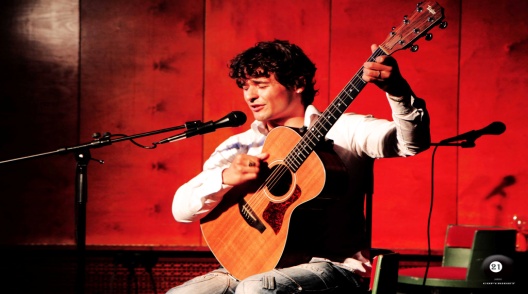 Ilkka Vainio			     Amadeus 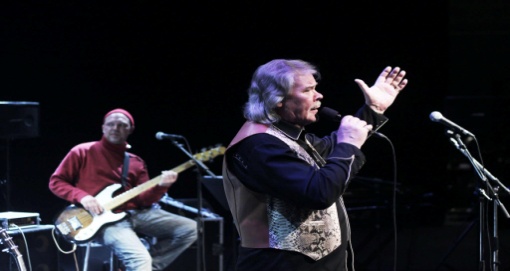 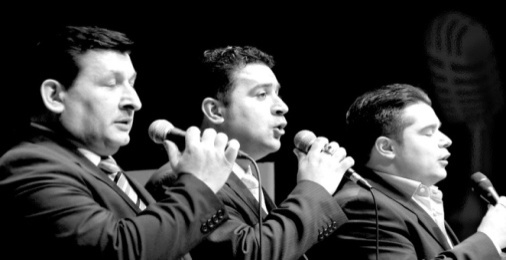 Kulkuriveli Jami			    Suora Lähetys